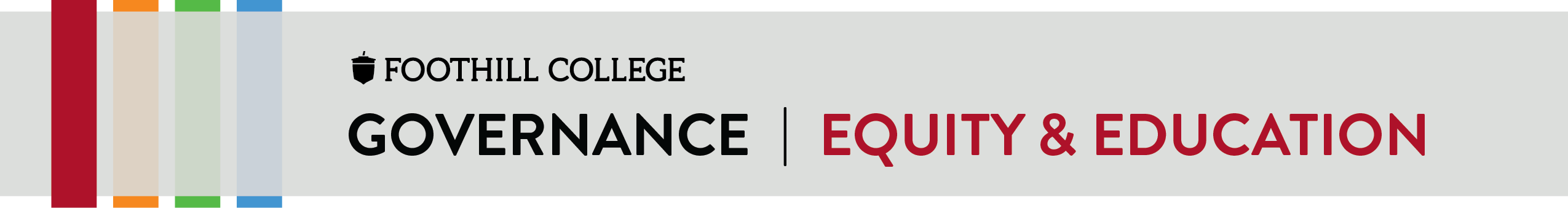 MEETING AGENDADate:	February 1, 2019		Time: 	1-3 p.m.		Location: Toyon RoomZoom meeting ID: 601-674-833	Join URL: https://cccconfer.zoom.us/j/601674833AGENDA ITEMS
Purpose Key A = Action; D= Discussion; I = InformationMembersVotingTri-Chairs: Ram Subramaniam (administrator), Andre Meggerson (classified staff), Carolyn Holcroft (faculty)Administrator: Sean Bogle, Laureen BalducciClassified Staff: Lakshmi AuropremFaculty: Karen Erickson (FT), Donna Frankel (PT), Cleve Freeman (FT), Patrick Morriss (FT)Students: Arkady Leviev, Farah HodanNon-VotingEx-Officio: Lisa LyRecorder: Debbie LeeFacilitator: Ram Subramaniam, in place of Anthony CervantesFaculty Representatives: Karen Erickson, Cleve Freeman, Patrick Morriss, Donna Frankel (PT)Facilitation Team: Anthony Cervantes (facilitator) and Debbie Lee (recorder)AttachmentsNorms adopted October 2018Courageous Conversation protocolDraft minutes from 1/11/19Timeline and process for student equity planDraft Honors program value statementDraft AB 705 Values StatementFoothill College Mission StatementBelieving a well-educated population is essential to sustaining and enhancing a democratic society, Foothill College offers programs and services that empower students to achieve their goals as members of the workforce, as future students, and as global citizens. We work to obtain equity in achievement of student outcomes for all California student populations, and are guided by our core values of honesty, integrity, trust, openness, transparency, forgiveness, and sustainability. Foothill College offers associate degrees and certificates in multiple disciplines, and a baccalaureate degree in dental hygiene.2018-2019 Strategic Objectives (E2SG)Equity; Enrollment; Service Leadership; GovernanceFuture Equity and Education Committee meeting dates:March 1April 19May 3June 7*Reminder of E&E’s charge regarding dual enrollment:For all dual enrollment programs (Middle College, Early College Promise, College Now, AB 288 partnerships, free-flow dual credit, etc.), how does each fit in with larger values and priorities around equity? Why should we do each? (Outcome = value statement around each)Are there achievement disparities in these programs? (Outcome = assessment of how effective each program is from an equity lens)ITEMTIMETOPICPURPOSEPRESENTEROUTCOME11:00 – 1:05Norm review, Courageous Conversations protocol review – Attachments 1 & 2D, ACarolynThe group will recall the norms we adopted, and the protocol for Courageous Conversations21:05 – 1:08Approval of minutes from 1/11/19 – Attachment 3AFacilitatorApproved set of minutes31:08 – 1:12Honors Program Values Statement (revised) – Attachment 4ADebbieApproved statement41:12 – 1:20Honors program exit criteriaD, ADebbieE&E will discuss, and then may accept the criteria as they are or accept with modifications51:20 – 2:00Evaluation of SEP 1.0 – Attachment 5D, AOffice of Equity and PD team E&E will review and discuss the draft evaluation, and may accept the evaluation as is or with modification62:00 – 2:30*Dual Enrollment – introductory discussionI, DDonna MirandaE&E will be more familiar with the college’s dual enrollment programs and make suggestions for a draft values statement72:30 – 2:45Draft values statement around 705 – Attachments 6D, AFacilitatorApprove the statement or ask for further modifications; and, agree on next steps82:45-2:50Evaluation of meeting outcomes and normsDAllA compilation of feedback regarding the meeting92:50 – 3:00Good of the OrderBeyond Diversity II: March 7-8Culturally Relevant Teaching: Feb. 8 & May 10IAll